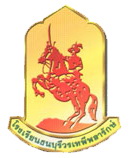 การแข่งขันวาดภาพระบายสี หัวข้อ “รักธนบุรี”งานนิทรรศการ “เปิดบ้าน ธ.บ.ว. 13 กุมภาพันธ์ 2558”กลุ่มสาระการเรียนรู้ศิลปะ โรงเรียนธนบุรีวรเทพีพลารักษ์----------------------1. คุณสมบัติผู้เข้าแข่งขัน	1.1 นักเรียนระดับชั้นประถมศึกษาปีที่ 5 และ 62. ประเภทและจำนวนผู้เข้าแข่งขัน	2.1 ประเภททีม ทีมละ 2 คน	2.2 โรงเรียนสามารถส่งนักเรียนเข้าร่วมแข่งขันได้ไม่เกินโรงเรียนละ 2 ทีม3.วัสดุอุปกรณ์การแข่งขัน	3.1 ใช้สีตามที่นักเรียนถนัด (นักเรียนนำมาเอง)	3.2 มีกระดาษวาดภาพเตรียมไว้ให้4. เกณฑ์การให้คะแนน คะแนนเต็ม 100 คะแนน	4.1 ความคิดสร้างสรรค์			20	คะแนน	4.2 การจัดภาพและการใช้สี		30	คะแนน	4.3 เนื้อหาของภาพตรงตามเรื่องที่กำหนด	30	คะแนน	4.4 ความสวยงาม			20	คะแนนผลการตัดสินของคณะกรรมการถือเป็นที่สิ้นสุด5. รางวัลประกวดแข่งขัน	รางวัลชนะเลิศ			ได้รับถ้วยรางวัลพร้อมเกียรติบัตร เงินรางวัลจำนวน 400 บาท	รางวัลรองชนะเลิศอันดับ 1	ได้รับเกียรติบัตร เงินรางวัลจำนวน 300 บาท	รางวัลรองชนะเลิศอันดับ 2	ได้รับเกียรติบัตร เงินรางวัลจำนวน 200 บาท6. สถานที่แข่งขันห้อง 402 ชั้น 4        7. ลงทะเบียนรายงานตัวผู้เข้าแข่งขัน	7.1 เริ่มลงทะเบียนเวลา 07.30 – 08.30 น. ณ เรือนรับรองผู้ปกครอง	7.2 เริ่มการแข่งขัน เวลา 10.00 น.ใบสมัครการแข่งขันวาดภาพระบายสี หัวข้อ “รักธนบุรี”งานนิทรรศการ “เปิดบ้าน ธ.บ.ว. 13 กุมภาพันธ์ 2558”กลุ่มสาระการเรียนรู้ศิลปะ โรงเรียนธนบุรีวรเทพีพลารักษ์วันที่...........เดือน...................................พ.ศ...........โรงเรียน..............................................................................เขต............................................................................โทรศัพท์..............................................................................โทรสาร.....................................................................1. ผู้ควบคุม(นาย, นาง, นางสาว)..........................................................................................................................ตำแหน่ง................................................................................................................................................................เบอร์โทรศัพท์ที่สามารถติดต่อได้..........................................................................................................................2. ผู้เข้าประกวดแข่งขัน	ทีมที่ 1 1. ชื่อ ด.ช./ด.ญ..................................................................................ชั้น..................................		    2. ชื่อ ด.ช./ด.ญ..................................................................................ชั้น..................................	ทีมที่ 2 1. ชื่อ ด.ช./ด.ญ..................................................................................ชั้น..................................		    2. ชื่อ ด.ช./ด.ญ..................................................................................ชั้น..................................ลงชื่อ...........................................ผู้รับรอง(.........................................................)หมายเหตุ		- กรุณาเขียนใบสมัครตัวบรรจงหรือพิมพ์ เพื่อความสะดวกในการจัดพิมพ์เกียรติบัตร			- ส่งใบสมัครทางโทรสาร. 0-2466-0642 ภายในวันที่ 6 กุมภาพันธ์ 2558			- สอบถามรายละเอียดเพิ่มเติม โทร 0-2465-5976 , 0-2465-9830 ต่อ 105 , 109